                     PREFEITURA MUNICIPAL DE BELÉM DO PIAUÍ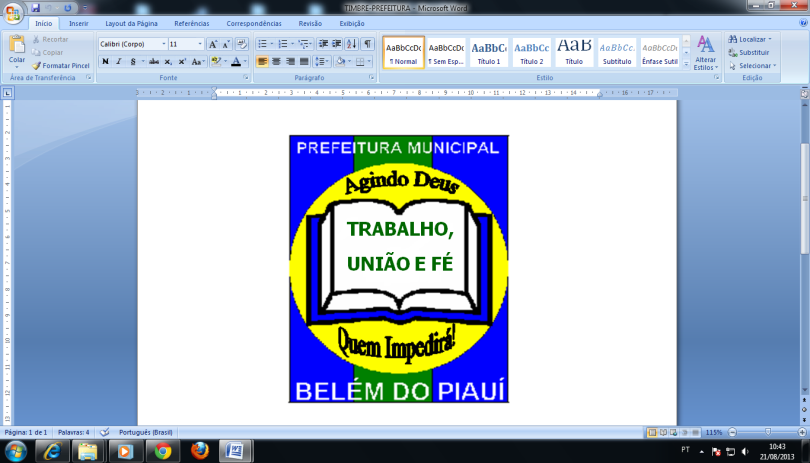                     SECRETARIA DE CULTURA, DESPORTO ELAZER                     Rua 14 de Dezembro, nº 281– Fone:(89) 3441-0028/0060                            CNPJ n.º 01.612.560/0001-60                       E-MAIL: pmbelempi@bol.com.br – planejabelem@ig.com.br                                    CEP 64.678-000 – BELÉM DO PIAUÍ - PIAUÍCAMPEONATO MUNICIPAL DE FUTEBOL AMADOR / 2017GRUPOSTABELA DE JOGOSFASE CLASSSIFICATÓRIAFASE SEMI-FINALFASE FINALGrupo “A”Grupo “B”CARQUEIJOPALMEIRASTDSVILA REALVETERANOSCORINTHIANSRUSSIMCHAPADADataHoraEquipe “A”Gol VersosGolEquipe “B”10/09/201716:00PALMEIRASXVILA REAL17/09/201716:00CARQUEIJOXTDS24/09/201716:00CHAPADAXCORINTHIANS01/10/201716:00VETERANOSXRUSSIM08/10/201716:00VILA REALXCHAPADA15/10/201716:00TDSXRUSSIM22/10/201716:00PALMEIRASXCORINTHIANS29/10/201716:00CARQUEIJOXVETERANOS05/11/201716:00PALMEIRASXCHAPADA12/11/201716:00CARQUEIJOXRUSSIM19/11/201716:00VILA REALXCORINTHIANS26/11/201716:00TDSXVETERANOSChave “A”Chave “A”1º colocado do Grupo “A”1º colocado do Grupo “A”2º colocado do Grupo “B”2º colocado do Grupo “B”03/12/201716:00XXChave ‘B”Chave ‘B”1º colocado do Grupo “B”1º colocado do Grupo “B”2º Colocado do Grupo “A”2º Colocado do Grupo “A”10/12/201716:00XX3º LUGAR3º LUGARPerdedor da Chave “A”Perdedor da Chave “A”Perdedor da Chave “B”Perdedor da Chave “B”13/12/201715:50XX1º LUGAR1º LUGARVencedor da Chave “A”Vencedor da Chave “A”Vencedor da Chave “B”Vencedor da Chave “B”14/12/201715:50XX